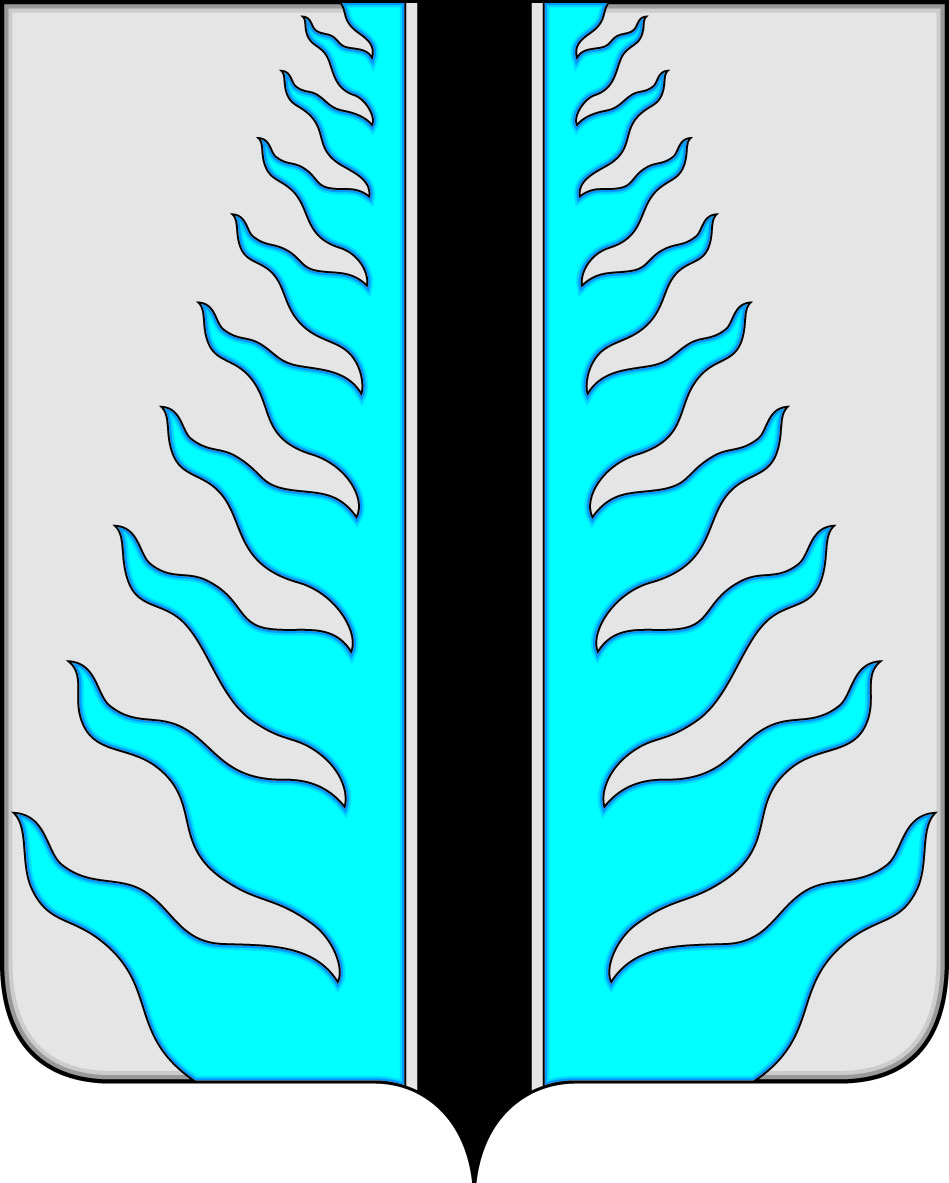 НИЖНЕОДЕССКИЙ ВЕСТНИКСовета и Администрациигородского поселения «Нижний Одес»№ 3 (162)декабрь 2016 годпгт. Нижний Одес                                                                            ПОСТАНОВЛЕНИЕот 11 ноября 2016 года                                                                                          № 7О проведении публичных слушанийВ соответствии со ст. 28 Федерального закона «Об общих принципах организации местного самоуправления в Российской Федерации» от 06 октября 2003 г. №131-ФЗ, руководствуясь Порядком организации и проведения публичных слушаний на территории городского поселения «Нижний Одес», утвержденным решением Совета городского поселения «Нижний Одес» от 17 сентября 2013 года № XI-52                                                                                                                        ПОСТАНОВЛЯЮ:                            1.  Комиссии по организации и проведению публичных слушаний назначить и провести публичные слушания по проекту решения Совета муниципального образования городского поселения «О бюджете муниципального образования городского поселения «Нижний Одес» на 2017 год и плановый период 2018 и 2019 годов».              	2.  Утвердить комиссию по организации и проведению публичных слушаний в следующем составе:Аксенов Ю.С. – руководитель администрации ГП «Нижний Одес»; Чистова Н.П. –  Глава городского поселения «Нижний Одес» - председатель Совета городского поселения «Нижний Одес», депутат от избирательного округа № 2;     Андреева А.В. – главный бухгалтер администрации городского поселения «Нижний Одес»;      Шиляева А.И.. – председатель постоянной комиссии по экономическим вопросам Совета  городского поселения «Нижний Одес»;     Кушнырева Н.Р. – ведущий специалист по организационным вопросам Главы, Совета и работе с территорией.       		3.  Настоящее постановление вступает в силу со дня его принятия и подлежит официальному опубликованию в информационном бюллетене «Нижнеодесский Вестник».   Глава городского  поселения «Нижний Одес» -   председатель Совета поселения                                                                                                                   Н.П.ЧистоваКомиссия по организации и проведению публичных слушаний информирует о том, что 29.11.2016 в 17-00 часов состоятся публичные слушания по проекту решения Совета городского поселения «О бюджете муниципального образования городского поселения «Нижний Одес» на 2017 год и плановый период 2018 и 2019 годов».Публичные слушания будут проводиться по адресу: пгт. Нижний Одес, площадь Ленина дом 3, 3 этаж (зал заседаний).  Инициатор проведения публичных слушаний – Совет городского поселения «Нижний Одес».                                                     Повестка дня: Обсуждение проекта решения Совета  городского поселения «О бюджете муниципального образования городского поселения «Нижний Одес» на 2017 год и плановый период 2018 и 2019 годов». 	Ознакомиться со всеми материалами, предоставляемыми на публичные слушания, можно в отделе по бухгалтерскому учету и отчетности администрации городского поселения «Нижний Одес» (пгт. Нижний Одес, площадь Ленина дом 3,  3 этаж каб. 36, телефон (82149) 2-20-42).Предложения и замечания граждан по проекту решения «О бюджете муниципального образования городского поселения «Нижний Одес» на 2017 год и плановый период 2018 и 2019 годов» принимаются до 25.11.2016 (включительно) секретарем Комиссии по организации и проведению публичных слушаний по адресу: Республика Коми, г. Сосногорск, пгт. Нижний Одес, площадь Ленина дом 3, 3 этаж, каб. 33, телефон (82149) 2-47-66). Время приема: понедельник – четверг с 9.00 до 13.00 и с 14.00 до 17.00, пятница с 9.00 до 15.00.                                                                                  ПОСТАНОВЛЕНИЕ                                                                           от 17 ноября 2016 года                                                                                          № 8О проведении публичных слушанийВ соответствии со ст. 28 Федерального закона «Об общих принципах организации местного самоуправления в Российской Федерации» от 06 октября 2003 г. №131-ФЗ, руководствуясь Порядком организации и проведения публичных слушаний на территории городского поселения «Нижний Одес», утвержденным решением Совета городского поселения «Нижний Одес» от 17 сентября 2013 года № XI-52                                                                                                                                 ПОСТАНОВЛЯЮ:          	1.  Комиссии по организации и проведению публичных слушаний назначить и провести публичные слушания по проекту решения Совета муниципального образования городского поселения «О внесении изменений в Правила землепользования и застройки МО ГП «Нижний Одес», утвержденные решением Совета ГП «Нижний Одес» от 08.02.2010 № ХХ-94».              	2.  Утвердить комиссию по организации и проведению публичных слушаний в следующем составе:Аксенов Ю.С. – руководитель администрации ГП «Нижний Одес»; Чистова Н.П. –  Глава городского поселения «Нижний Одес» - председатель Совета городского поселения «Нижний Одес», депутат от избирательного округа № 2;     Андреева А.В. – главный бухгалтер администрации городского поселения «Нижний Одес»;      Шиляева А.И.. – председатель постоянной комиссии по экономическим вопросам Совета  городского поселения «Нижний Одес»;      Кушнырева Н.Р. – ведущий специалист по организационным вопросам Главы, Совета и работе с территорией.       		3.  Настоящее постановление вступает в силу со дня его принятия и подлежит официальному опубликованию в информационном бюллетене «Нижнеодесский Вестник».   Глава городского  поселения «Нижний Одес» -   председатель Совета поселения                                                                                                                     Н.П.ЧистоваКомиссия по организации и проведению публичных слушаний информирует о том, что 19.12.2016 в 16-00 часов состоятся публичные слушания по проекту решения Совета городского поселения «О внесении изменений в Правила землепользования и застройки МО ГП «Нижний Одес», утвержденные решением Совета ГП «Нижний Одес» от 08.02.2010 № ХХ-94». Публичные слушания будут проводиться по адресу: пгт. Нижний Одес, площадь Ленина дом 3, 3 этаж (зал заседаний).  Инициатор проведения публичных слушаний – Совет городского поселения «Нижний Одес».                                                     Повестка дня: Обсуждение проекта решения Совета  городского поселения «О внесении изменений в Правила землепользования и застройки МО ГП «Нижний Одес», утвержденные решением Совета ГП «Нижний Одес» от 08.02.2010 № ХХ-94». 	Ознакомиться со всеми материалами, предоставляемыми на публичные слушания, можно в Совете городского поселения «Нижний Одес» (пгт. Нижний Одес, площадь Ленина дом 3,  3 этаж каб. 33, телефон (82149) 2-20-42). Предложения и замечания граждан по проекту решения «О внесении изменений в Правила землепользования и застройки МО ГП «Нижний Одес», утвержденные решением Совета ГП «Нижний Одес» от 08.02.2010 № ХХ-94»принимаются до 16.12.2016 (включительно) секретарем Комиссии по организации и проведению публичных слушаний по адресу: Республика Коми, г. Сосногорск, пгт. Нижний Одес, площадь Ленина дом 3, 3 этаж, каб. 33, телефон (82149) 2-47-66). Время приема: понедельник – четверг с 9.00 до 13.00 и с 14.00 до 17.00, пятница с 9.00 до 15.00.Рекомендации публичных слушаний: 1) по проекту «О бюджете муниципального образования городского поселения «Нижний Одес» на 2017 год и плановый период 2018 и 2019 годов».                                                              29 ноября 2016 годаОбменявшись мнениями, решили: 1) одобрить и рекомендовать к утверждению на заседании Совета депутатов ГП «Нижний Одес» проект решения «О бюджете муниципального образования городского поселения «Нижний Одес» на 2017 год и плановый период 2018 и 2019 годов». Глава городского поселения «Нижний Одес» - председатель Совета  поселения                                                                                                                                            Н.П.Чистова       РЕШЕНИЕ                                                                                               29 ноября  2016 года                                                                                                   № IV-15	    Совет муниципального образования городского поселения «Нижний Одес»  решил:1. Внести в решение Совета городского поселения «Нижний Одес» от 16 декабря . № XXХVII-152 «О бюджете муниципального образования городского поселения  «Нижний Одес» на 2016 год и плановый период 2017 и 2018 годов» следующие изменения и дополнения:     1.1. Пункт 1, п.п. 1.1 решения Совета городского поселения «Нижний Одес» от  16 декабря . № XXХVII-152  «О бюджете муниципального образования городского поселения  «Нижний Одес» на 2016 год и плановый период 2017 и 2018 годов» изложить в новой редакции:         «1.1.Утвердить основные характеристики бюджета муниципального образования городского поселения «Нижний Одес»  на 2016 год:      -общий объем доходов в сумме  40 177 605,08 рублей;      -общий объем расходов в сумме 42 888 085,08 рублей;      -дефицит в сумме 2 710 480,00 рублей.»    1.2. Пункт 4, п.п. 4.1 решения Совета городского поселения «Нижний Одес» от  16 декабря . № XXХVII-152  «О бюджете муниципального образования городского поселения  «Нижний Одес» на 2016 год и плановый период 2017 и 2018 годов» изложить в новой редакции:          4.1.Утвердить объем бюджетных ассигнований Муниципального дорожного фонда городского поселения «Нижний Одес» на 2016 год в размере 2 212 433,00 рублей, на 2017 год в размере  769 600,00 рублей, на 2018 год в размере 794 300,00 рублей.          1.3. Приложение № 1,3,5,7 к решению Совета городского поселения «Нижний Одес» от 16 декабря . № XXХVII-152  «О бюджете муниципального образования городского поселения  «Нижний Одес» на 2016 год и плановый период 2017 и 2018 годов» изложить в новой редакции, согласно приложению № 1,2,3,4 к настоящему решению.      2. Настоящее решение вступает в силу со дня официального опубликования в информационном бюллетене «Нижнеодесский Вестник». Глава городского поселения «Нижний Одес» - председатель Совета  поселения                                                                           Н.П.Чистова   Пояснительная записка к решению Совета  городского поселения «Нижний Одес» «О внесении измененийи дополнений в бюджет муниципального образования городского поселения «Нижний Одес» на 2016 год и плановый период 2017 и 2018 годов »Доходная часть бюджета на 2016 год увеличивается на 407 266,50 рублей,  и корректируется по следующим кодам доходов: Расходная часть бюджета муниципального образования городского поселения «Нижний Одес» на 2016 год также увеличивается и корректируется  по следующим разделам в разрезе операций сектора государственного управления (КОСГУ):- увеличиваются  бюджетные  ассигнования на 2016 год по  0104 «Функционирование Правительства РФ, высших исполнительных органов государственной власти субъектов РФ, местных администраций» по ЦСР 9900010030 «Руководство и управление в сфере установленных функций органов местного самоуправления (центральный аппарат), по КОСГУ 211 « Заработная плата» в сумме 247 120,00 рублей для выплаты заработной платы за декабрь 2016 года, по КОСГУ 213 «Начисления на оплату труда» в сумме 93 600,00 рублей для оплаты начислений на оплату труда за ноябрь, декабрь 2016 года.- уменьшаются  бюджетные  ассигнования на 2016 год по  0104 «Функционирование Правительства РФ, высших исполнительных органов государственной власти субъектов РФ, местных администраций» по ЦСР 9900010030 «Руководство и управление в сфере установленных функций органов местного самоуправления (центральный аппарат),  по КОСГУ 223 «Коммунальные услуги » в сумме 30 000,00 рублей в связи с экономией по договору на поставку тепловой энергии;- уменьшаются  бюджетные  ассигнования на 2016 год по  разделу 0104 «Функционирование Правительства РФ, высших исполнительных органов государственной власти субъектов РФ, местных администраций» по ЦСР 9900010040 «Глава местной администрации (исполнительно-распорядительного органа муниципального образования) по КОСГУ 211 в сумме 225 000,00 рублей, по КОСГУ 213 в сумме 22 000,00 рублей в связи с тем, что имелась вакансия по должности руководитель администрации;- уменьшаются  бюджетные  ассигнования на 2016 год по  разделу 0107 «Обеспечение проведения выборов и референдумов » по ЦСР 9900010060 «Проведение выборов в представительные органы муниципального образования» по КОСГУ 290 «Прочие расходы» в сумме 69 533,34 рублей; - увеличиваются  бюджетные  ассигнования на 2016 год по  разделу 0113 «Другие общегосударственные вопросы », по ЦСР 9900010130 « Прочие выплаты по обязательствам государства», по КОСГУ 223 «Коммунальные услуги » в сумме 232 887,84 рублей для оплаты коммунальных услуг по электроэнергии и теплоэнергии  по адресу: пгт. Нижний Одес, ул. Нефтяников д. 10;- увеличиваются  бюджетные  ассигнования на 2016 год по  разделу 0113 «Другие общегосударственные вопросы », по ЦСР 9900010130 « Прочие выплаты по обязательствам государства», по КОСГУ 225 «Работы, услуги по содержанию имущества» сумме 29 517,05 рублей для оплаты расходов по договорам на содержание пустующих помещений в МКД ;- увеличиваются бюджетные ассигнования на 2016 год по разделу 0503 «Благоустройство» по ЦСР 9900010420 «Прочие мероприятия по благоустройству»  по  КОСГУ 340 «Увеличение стоимости материальных запасов» в сумме 30 000,00 рублей – для приобретения веток к новогодней ели.;- увеличиваются бюджетные  ассигнования на 2016 год по  разделу 0801 «Культура», по ЦСР 9900010170 «Обеспечение деятельности учреждений (оказание услуг) и мероприятий в сфере культуры и кинематографии », по КОСГУ 241 «Безвозмездные перечисления  государственным и муниципальным организациям» в сумме 55 941,00 рублей – для перечисления субсидии на выполнение муниципального задания МБУ «Дом культуры пгт. Нижний Одес- увеличиваются бюджетные ассигнования на 2016 год по разделу 1001 «Пенсионное обеспечение», по ЦСР 9900080070 «Пенсии за выслугу лет лицам, замещавшим должности государственной гражданской службы (муниципальной службы) Республики Коми, государственные (муниципальные ) должности Республики Коми» по КОСГУ 263 «Пенсии, пособия, выплачиваемые организациями сектора государственного управления» в сумме 53 620,95 для выплаты муниципальной пенсии.РЕШЕНИЕ29 ноября 2016 года                                                                                         № IV - 16Об утверждении состава общественной комиссии по делам несовершеннолетних и защите их прав муниципального образования городского поселения «Нижний Одес»           В связи с организацией работы по предупреждению безнадзорности, беспризорности, правонарушений и антиобщественных действий несовершеннолетних Совет городского поселения  «Нижний Одес»  решил: 	1. Утвердить состав общественной комиссии по делам несовершеннолетних и защите прав муниципального образования городского поселения «Нижний Одес» в следующем составе:Председатель комиссии – Приявко Галина Яношевна, заместитель руководителя администрации городского поселения «Нижний Одес».Заместитель председателя комиссии – Боброва Ирина Владимировна, старший инспектор ОПДН МВД России по г.Сосногорску.Секретарь комиссии – Шишкина Ирина Юрьевна, главный специалист администрации городского поселения «Нижний Одес».Члены комиссии:     Чистова Надежда Петровна, глава городского поселения «Нижний Одес» - председатель Совета поселения.     Шелепина Людмила Андреевна, директор МБОУ ДОД «Центр дополнительного образования детей» пгт.Нижний Одес.    Вылегжанина Вера Даниловна, заместитель директора по воспитательной работе МБОУ «Средняя общеобразовательная школа № 2» пгт. Нижний Одес.     Кондрашова Валентина Ивановна, заместитель директора по воспитательной  работе МБОУ «Средняя общеобразовательная школа № 1» пгт. Нижний Одес.    Власюк Ольга Владимировна, педагог-психолог и социальный педагог МБОУ «Средняя  общеобразовательная школа № 1» пгт. Нижний Одес.    Ануфриева Любовь Валентиновна, социальная медсестра Детской поликлиники ГБУЗ РК «Нижнеодесская районная больница №1».     Настоятель храма Сергея Радонежского протоиерей Отец Иоанн.    Липина Елена Вадимовна, руководитель ФОЦ «Нефтяник», депутат от избирательного округа № 1.    Филатова Оксана Сергеевна, специалист по социальной работе отделения социальной помощи семьям и детям ГБУ РК «ЦСЗН» «Сосногорский».      Грунская Мария Андреевна, заместитель директора ГУ РК «Детский дом № 8».	2. Признать утратившим силу решение Совета городского поселения «Нижний Одес» от 14 марта 2013 года № VI-38 «Об утверждении состава общественной комиссии по делам несовершеннолетних и защите их прав муниципального образования городского поселения «Нижний Одес». 	3. Настоящее решение вступает в силу со дня его принятия и подлежит официальному опубликованию в информационном бюллетене «Нижнеодесский Вестник». Глава городского поселения «Нижний Одес» -председатель Совета поселения                                                                Н.П.Чистова                            О внесении изменений и дополнений в решение Совета городского поселения «Нижний Одес» от 16 декабря . № XXХVII-152  «О бюджете муниципального образования городского поселения  «Нижний Одес» на 2016 год и плановый период 2017 и 2018 годов»п пКБК доходовНаименование КБК доходов2016 год, рублей1100 1 03 02230 01 0000 110Доходы от уплаты акцизов на дизельное топливо, подлежащие распределению между бюджетами субъектов Российской Федерации и местными бюджетами с учетом установленных дифференцированных нормативов отчислений в местные бюджеты24 735,002100 1 03 02240 01 0000 110Доходы от уплаты акцизов на моторные масла для дизельных и (или) карбюраторных (инжекторных) двигателей,подлежащие распределению между бюджетами субъектов Российской Федерации и местными бюджетами с учетом установленных дифференцированных нормативов отчислений в местные бюджеты640,003100 1 03 02250 01 0000 110Доходы от уплаты акцизов на автомобильный бензин, подлежащие распределению между бюджетами субъектов Российской Федерации и местными бюджетами с учетом установленных дифференцированных нормативов отчислений в местные бюджеты85 000,004100 1 03 02260 01 0000 110Доходы от уплаты акцизов на прямогонный бензин, подлежащие распределению между бюджетами субъектов Российской Федерации и местными бюджетами с учетом установленных дифференцированных нормативов отчислений в местные бюджеты56 900,005925 1 13 02995 13 0000 130Прочие доходы от компенсации затрат бюджетов городских поселений78 000,006925 1 16 90050 13 0000 140Прочие поступления от денежных взысканий (штрафов) и иных сумм в возмещение ущерба, зачисляемые в бюджеты городских поселений10 200,007925 2 02 01003 13 0000 151Дотации бюджетам городских поселений на поддержку мер по обеспечению сбалансированности бюджетов139 079,008963 1 14 06013 13 0000 430Доходы от продажи земельных участков, государственная собственность на которые не разграничена и которые расположены в границах городских поселений12 712,50ИТОГО:407 266,50		НаименованиеКВСРКФСРКЦСРКВРКОСГУДоп ЭКДопКРКод целиСумма , (руб)2016 годЗаработная плата92501049900010030121211102 120,00Заработная плата92501049900010030121211001145 000,00Прочие выплаты925010499000100301222121 175,00Начисление на оплату труда9250104990001003012921300193 600,00Коммунальные услуги92501049900010030244223-30 000,00Прочие расходы92501049900010030851290-5362,00Заработная плата92501049900010040121211004-225 000,00Начисление на оплату труда92501049900010040129213004-22 000,00Прочие расходы92501079900010060244290-69 533,34Коммунальные услуги92501139900010130244223232 887,84Работы, услуги по содержанию имущества9250113990001013024422529 517,05Прочие расходы925011399000101308522906 300,00Прочие работы, услуги925050399000103902442269 000,00Увеличение стоимости материальных запасов9250503990001042024434030 000,00Безвозмездные перечисления  государственным и муниципальным организациям9250801990001017061124155 941,00Пенсии, пособия, выплачиваемые организациями сектора государственного управления9251001990008007032126353 620,95Итого:407 266,50                                                                                                                                                                                                               Приложение № 1 к решению                                                                                                                                                                                                                 Приложение № 1 к решению                                                                                                                                                                                                                 Приложение № 1 к решению                                                                                                                                                                                                                        Совета  ГП "Нижний Одес"                                                                                                                                                                                                                      Совета  ГП "Нижний Одес"                                                                                                                                                                                                                      Совета  ГП "Нижний Одес"                                                                                                                                                                                                                           от 29.11.2016 г. № IV-15                                                                                                                                                                                                                            от 29.11.2016 г. № IV-15                                                                                                                                                                                                                            от 29.11.2016 г. № IV-15 ОБЪЕМ ПОСТУПЛЕНИЙ ДОХОДОВ В БЮДЖЕТ МУНИЦИПАЛЬНОГО ОБРАЗОВАНИЯ ГОРОДСКОГО ПОСЕЛЕНИЯ  "НИЖНИЙ ОДЕС" НА 2016 ГОДОБЪЕМ ПОСТУПЛЕНИЙ ДОХОДОВ В БЮДЖЕТ МУНИЦИПАЛЬНОГО ОБРАЗОВАНИЯ ГОРОДСКОГО ПОСЕЛЕНИЯ  "НИЖНИЙ ОДЕС" НА 2016 ГОДОБЪЕМ ПОСТУПЛЕНИЙ ДОХОДОВ В БЮДЖЕТ МУНИЦИПАЛЬНОГО ОБРАЗОВАНИЯ ГОРОДСКОГО ПОСЕЛЕНИЯ  "НИЖНИЙ ОДЕС" НА 2016 ГОДОБЪЕМ ПОСТУПЛЕНИЙ ДОХОДОВ В БЮДЖЕТ МУНИЦИПАЛЬНОГО ОБРАЗОВАНИЯ ГОРОДСКОГО ПОСЕЛЕНИЯ  "НИЖНИЙ ОДЕС" НА 2016 ГОДруб.КодКодНаименование групп,подгрупп,статей,подстатей,элементов,программ (подпрограмм),кодов экономической классификации доходов2016 год1 00 00000 00 0000 0001 00 00000 00 0000 000НАЛОГОВЫЕ И НЕНАЛОГОВЫЕ ДОХОДЫ28452894,501 01 00000 00 0000 0001 01 00000 00 0000 000НАЛОГИ НА ПРИБЫЛЬ, ДОХОДЫ16346000,001 01 02000 01 0000 110 1 01 02000 01 0000 110 Налог на доходы физических лиц16346000,001 01 02010 01 0000 1101 01 02010 01 0000 110Налог на доходы физических лиц с доходов, источником которых является налоговый агент, за исключением доходов, в отношении которых исчисление и уплата налога осуществляются в соответствии со статьями 227, 2271 и 228 Налогового кодекса Российской Федерации16300000,001 01 02020 01 0000 1101 01 02020 01 0000 110Налог на доходы физических лиц с доходов, полученных от осуществления деятельности физическими лицами, зарегистрированными в качестве индивидуальных предпринимателей, нотариусов, занимающихся частной практикой, адвокатов, учредивших адвокатские кабинеты и других лиц, занимающихся частной практикой в соответствии со статьей 227 Налогового кодекса Российской Федерации12000,001 01 02030 01 0000 1101 01 02030 01 0000 110Налог на доходы физических лиц с доходов, полученых физическими лицами в соответствии со статьей 228  Налогового кодекса Российской Федерации34000,001 01 02040 01 0000 110 1 01 02040 01 0000 110                                  полученных физическими лицами в соответствии  со0,001 03 00000 00 0000 0001 03 00000 00 0000 000НАЛОГИ НА ТОВАРЫ (РАБОТЫ, УСЛУГИ), РЕАЛИЗУЕМЫЕ НА ТЕРРИТОРИИ РОССИЙСКОЙ ФЕДЕРАЦИИ875847,001 03 02000 01 0000 1101 03 02000 01 0000 110Акцизы по подакцизным товарам (продукции), производимым на территории Российской Федерации875847,001 03 02230 01 0000 1101 03 02230 01 0000 110Доходы от уплаты акцизов на дизельное топливо, подлежащие распределению между бюджетами субъектов Российской Федерации и местными бюджетами с учетом установленных дифференцированных нормативов отчислений в местные бюджеты276155,001 03 02240 01 0000 1101 03 02240 01 0000 110Доходы от уплаты акцизов на моторные масла для дизельных и (или) карбюраторных (инжекторных) двигателей,подлежащие распределению между бюджетами субъектов Российской Федерации и местными бюджетами с учетом установленных дифференцированных нормативов отчислений в местные бюджеты4459,001 03 02250 01 0000 1101 03 02250 01 0000 110Доходы от уплаты акцизов на автомобильный бензин, подлежащие распределению между бюджетами субъектов Российской Федерации и местными бюджетами с учетом установленных дифференцированных нормативов отчислений в местные бюджеты633751,001 03 02260 01 0000 1101 03 02260 01 0000 110Доходы от уплаты акцизов на прямогонный бензин, подлежащие распределению между бюджетами субъектов Российской Федерации и местными бюджетами с учетом установленных дифференцированных нормативов отчислений в местные бюджеты-38518,001 05 00000 00 0000 0001 05 00000 00 0000 000Налоги на совокупный доход21775,001 05 03000 01 0000 1101 05 03000 01 0000 110Единый сельскохозяйственный налог21775,001 05 03010 01 0000 1101 05 03010 01 0000 110Единый сельскохозяйственный налог21775,001 06 00000 00 0000 0001 06 00000 00 0000 000НАЛОГИ НА ИМУЩЕСТВО1297000,001 06 01000 00 0000 1101 06 01000 00 0000 110Налог на имущество физических лиц 1207000,001 06  01030 13 0000 1101 06  01030 13 0000 110Налог на имущество физических лиц, взимаемый по ставкам, применяемым к объектам налогообложения, расположенным в границах городских поселений1207000,001 06 06000 00 0000 1101 06 06000 00 0000 110Земельный налог90000,001 06 06010 00 0000 1101 06 06010 00 0000 110Земельный налог, взимаемый по ставкам, установленным в соответствии с подпунктом 1 пункта 1 статьи 394 Налогового кодекса Российской Федерации70000,001 06 06033 13 0000 1101 06 06033 13 0000 110Земельный налог с организаций, обла-дающих земельным участком, располо-женным в границах городских поселений70000,001 06 06043 13 0000 1101 06 06043 13 0000 110Земельный налог с физических лиц, обладающих земельным участком, распо-ложенным в границах городских поселений20000,00 1 08 00000 00 0000 000 1 08 00000 00 0000 000ГОСУДАРСТВЕННАЯ ПОШЛИНА. 140000,001 08 04000 01 0000 1101 08 04000 01 0000 110Государственная пошлина за совершение нотариальных действий (за исключением действий, совершаемых консульскими учреждениями Российской Федерации)140000,001 08 04020 01 0000 1101 08 04020 01 0000 110Государственная пошлина за совершение нотариальных действий должностными лицами органов местного самоуправления, уполномоченными в соответствии с законодательными актами Российской Федерации на совершение нотариальных действий140000,00 1 11 00000 00 0000 000 1 11 00000 00 0000 000ДОХОДЫ ОТ ИСПОЛЬЗОВАНИЯ ИМУЩЕСТВА, НАХОДЯЩЕГОСЯ В ГОСУДАРСТВЕННОЙ И МУНИЦИПАЛЬНОЙ СОБСТВЕННОСТИ5678000,001 11 05000 00 0000 1201 11 05000 00 0000 120Доходы, получаемые в виде арендной либо иной платы за передачу в возмездное пользование государственного и муниципального имущества (за исключением имущества бюджетных и автономных учреждений, а также имущества государственных и муниципальных унитарных предприятий, в том числе казенных)3000000,001 11 05010 00 0000 1201 11 05010 00 0000 120Доходы, получаемые в виде арендной платы за земельные участки, государственная собственность на которые не разграничена, а также средства от продажи права на заключение договоров аренды указанных земельных участков3000000,001 11 05013 13 0000 1201 11 05013 13 0000 120Доходы, получаемые в виде арендной платы за земельные участки, государственная собственность на которые не разграничена и которые расположены в границах городских поселений, а также средства от продажи права на заключение договоров аренды указанных земельных участков3000000,001 11 05030 00 0000 1201 11 05030 00 0000 120Доходы от сдачи в аренду имущества, находящегося в оперативном управлении органов государственной власти, органов местного самоуправления, государственных внебюджетных фондов и созданных ими учреждений (за исключением имущества бюджетных и автономных учреждений)2030000,001 11 05035 13 0000 1201 11 05035 13 0000 120Доходы от сдачи в аренду имущества, находящегося в оперативном управлении органов управления городских поселений и созданных ими учреждений (за исключением имущества муниципальных бюджетных и автономных учреждений)2030000,001 11 09000 00 0000 1201 11 09000 00 0000 120Прочие доходы от использования имущества и прав, находящихся в государственной и муниципальной собственности (за исключением имущества бюджетных и автономных учреждений, а также имущества государственных и муниципальных унитарных предприятий, в том числе казенных)648000,001 11 09045 13 0000 1201 11 09045 13 0000 120Прочие поступления от использования имущества, находящегося в собственности городских поселений (за исключением имущества муниципальных бюджетных и автономных учреждений, а также имущества муниципальных унитарных предприятий, в том числе казенных)648000,001 13 00000 00 0000 0001 13 00000 00 0000 000ДОХОДЫ ОТ ОКАЗАНИЯ ПЛАТНЫХ УСЛУГ (РАБОТ) И КОМПЕНСАЦИИ ЗАТРАТ ГОСУДАРСТВА578360,001 13 01990 00 0000 1301 13 01990 00 0000 130Прочие доходы от оказания платных услуг (работ)0,001 13 02990 00 0000 1301 13 02990 00 0000 130Прочие доходы от компенсации затрат государства 578360,001 13 02995 13 0000 1301 13 02995 13 0000 130Прочие доходы от компенсации затрат  бюджетов городских поселений578360,001 14 00000 00 0000 0001 14 00000 00 0000 000ДОХОДЫ ОТ ПРОДАЖИ МАТЕРИАЛЬНЫХ И НЕМАТЕРИАЛЬНЫХ АКТИВОВ3505712,501 14 02000 00 0000 0001 14 02000 00 0000 000Доходы от реализации имущества, находящегося в государственной и муниципальной собственности (за исключением имущества бюджетных и автономных учреждений, а также имущества государственных и муниципальных унитарных предприятий, в том числе казенных)3488000,001 14 02053 13 0000 4101 14 02053 13 0000 410Доходы от реализации иного имущества, находящегося в собственности городских поселений (за исключением имущества муниципальных бюджетных и автономных учреждений, а также имущества муниципальных унитарных предприятий, в том числе казенных),  в части реализации основных средств по указанному имуществу3488000,001 14 06000 00 0000 4301 14 06000 00 0000 430Доходы от продажи земельных участков, находящихся в государственной и муниципальной собственности (за исключением земельных участков бюджетных и автономных учреждений)17712,501 14 06010 00 0000 4301 14 06010 00 0000 430Доходы от продажи земельных участков,  государственная собственность на которые не разграничена 17712,501 14 06013 13 0000 4301 14 06013 13 0000 430Доходы от продажи земельных участков,  государственная собственность на которые не разграничена и которые расположены в границах городских поселений17712,501 16 90050 00 0000 1401 16 90050 00 0000 140Прочие поступления от денежных взысканий (штрафов) и иных сумм в возмещение ущерба, зачисляемые в бюджеты городских поселений10200,001 16 90050 13 0000 1401 16 90050 13 0000 140Прочие поступления от денежных взысканий (штрафов) и иных сумм в возмещение ущерба, зачисляемые в бюджеты городских поселений10200,002 00 00000 00 0000 0002 00 00000 00 0000 000БЕЗВОЗМЕЗДНЫЕ ПОСТУПЛЕНИЯ11724710,582 02 00000 00 0000 0002 02 00000 00 0000 000Безвозмездные поступления от других бюджетов бюджетной системы Российской Федерации11341562,002 02 01000 00 0000 1512 02 01000 00 0000 151Дотации бюджетам субъектов Российской Федерации и муниципальных образований9994879,002 02  01001 00 0000 1512 02  01001 00 0000 151Дотации на выравнивание бюджетной обеспеченности3449800,002 02 01001 13 0000 1512 02 01001 13 0000 151Дотации бюджетам городских поселений на выравнивание бюджетной обеспеченности3449800,002 02 01003 00 0000 1512 02 01003 00 0000 151Дотации бюджетам на поддержку мер по обеспечению сбалансированности бюджетов6545079,002 02 01003 13 0000 1512 02 01003 13 0000 151Дотации бюджетам городских поселений на поддержку мер по обеспечению сбалансированности бюджетов6545079,002 02 02999 00 0000 1512 02 02999 00 0000 151Прочие субсидии бюджетам поселений600000,002 02 02999 13 0000 1512 02 02999 13 0000 151Прочие субсидии бюджетам городских поселений600000,002 02 03000 00 0000 1512 02 03000 00 0000 151Субвенции бюджетам субъектов Российской Федерации и муниципальных образований 746683,002 02 03003 00 0000 1512 02 03003 00 0000 151Субвенции бюджетам на государственную регистрацию актов гражданского состояния101300,002 02 03003 13 0000 1512 02 03003 13 0000 151Субвенции бюджетам городских поселений на государственную регистрацию актов гражданского состояния101300,002 02 03015 00 0000 1512 02 03015 00 0000 151Субвенции бюджетам на осуществление первичного воинского учета на территориях, где отсутствуют военные комиссариаты622983,002 02 03015 13 0000 1512 02 03015 13 0000 151Субвенции бюджетам городских поселений на осуществление первичного воинского учета на территориях, где отсутствуют военные комиссариаты622983,002 02 03024 00 0000 1512 02 03024 00 0000 151Субвенции местным бюджетам на выполнение передаваемых полномочий субъектов Российской Федерации22400,002 02 03024 13 0000 1512 02 03024 13 0000 151Субвенции бюджетам городских поселений на выполнение передаваемых полномочий субъектов Российской Федерации22400,00207 00000 00 0000 000207 00000 00 0000 000Прочие безвозмездные поступления 100000,00207 05000 00 0000 180207 05000 00 0000 180Прочие безвозмездные поступления в бюджеты поселений0,00207 05030 13 0000 180207 05030 13 0000 180Прочие безвозмездные поступления в бюджеты городских поселений100000,00218 00000 00 0000 000218 00000 00 0000 000Доходы бюджетов бюджетной системы Российской Федерации от возврата бюджетами бюджетной системы Российской Федерации и организациями остатков субсидий, субвенций и иных межбюджетных трансфертов, имеющих целевое назначение, прошлых лет283148,58218 05010 13 0000 151218 05010 13 0000 151Доходы  бюджетов городских поселений от возврата остатков субсидий, субвенций и иных межбюджетных трансфертов, имеющих целевое назначение, прошлых лет из бюджетов муниципальных районов283148,58ИТОГО:ИТОГО:ИТОГО:40177605,08"Приложение № 2 "Приложение № 2 "Приложение № 2  к решению   Совета  ГП " Нижний Одес""   к решению   Совета  ГП " Нижний Одес""   к решению   Совета  ГП " Нижний Одес""   от 29.11.2016 г. № IV-15  от 29.11.2016 г. № IV-15  от 29.11.2016 г. № IV-15 РАСПРЕДЕЛЕНИЕ РАСХОДОВ БЮДЖЕТА МУНИЦИПАЛЬНОГО ОБРАЗОВАНИЯ ГОРОДСКОГО ПОСЕЛЕНИЯ "НИЖНИЙ ОДЕС" НА 2016 ГОД ПО РАЗДЕЛАМ, ПОДРАЗДЕЛАМ  КЛАССИФИКАЦИИ РАСХОДОВ БЮДЖЕТОВ РОССИЙСКОЙ ФЕДЕРАЦИИРАСПРЕДЕЛЕНИЕ РАСХОДОВ БЮДЖЕТА МУНИЦИПАЛЬНОГО ОБРАЗОВАНИЯ ГОРОДСКОГО ПОСЕЛЕНИЯ "НИЖНИЙ ОДЕС" НА 2016 ГОД ПО РАЗДЕЛАМ, ПОДРАЗДЕЛАМ  КЛАССИФИКАЦИИ РАСХОДОВ БЮДЖЕТОВ РОССИЙСКОЙ ФЕДЕРАЦИИРАСПРЕДЕЛЕНИЕ РАСХОДОВ БЮДЖЕТА МУНИЦИПАЛЬНОГО ОБРАЗОВАНИЯ ГОРОДСКОГО ПОСЕЛЕНИЯ "НИЖНИЙ ОДЕС" НА 2016 ГОД ПО РАЗДЕЛАМ, ПОДРАЗДЕЛАМ  КЛАССИФИКАЦИИ РАСХОДОВ БЮДЖЕТОВ РОССИЙСКОЙ ФЕДЕРАЦИИРАСПРЕДЕЛЕНИЕ РАСХОДОВ БЮДЖЕТА МУНИЦИПАЛЬНОГО ОБРАЗОВАНИЯ ГОРОДСКОГО ПОСЕЛЕНИЯ "НИЖНИЙ ОДЕС" НА 2016 ГОД ПО РАЗДЕЛАМ, ПОДРАЗДЕЛАМ  КЛАССИФИКАЦИИ РАСХОДОВ БЮДЖЕТОВ РОССИЙСКОЙ ФЕДЕРАЦИИРАСПРЕДЕЛЕНИЕ РАСХОДОВ БЮДЖЕТА МУНИЦИПАЛЬНОГО ОБРАЗОВАНИЯ ГОРОДСКОГО ПОСЕЛЕНИЯ "НИЖНИЙ ОДЕС" НА 2016 ГОД ПО РАЗДЕЛАМ, ПОДРАЗДЕЛАМ  КЛАССИФИКАЦИИ РАСХОДОВ БЮДЖЕТОВ РОССИЙСКОЙ ФЕДЕРАЦИИРАСПРЕДЕЛЕНИЕ РАСХОДОВ БЮДЖЕТА МУНИЦИПАЛЬНОГО ОБРАЗОВАНИЯ ГОРОДСКОГО ПОСЕЛЕНИЯ "НИЖНИЙ ОДЕС" НА 2016 ГОД ПО РАЗДЕЛАМ, ПОДРАЗДЕЛАМ  КЛАССИФИКАЦИИ РАСХОДОВ БЮДЖЕТОВ РОССИЙСКОЙ ФЕДЕРАЦИИРАСПРЕДЕЛЕНИЕ РАСХОДОВ БЮДЖЕТА МУНИЦИПАЛЬНОГО ОБРАЗОВАНИЯ ГОРОДСКОГО ПОСЕЛЕНИЯ "НИЖНИЙ ОДЕС" НА 2016 ГОД ПО РАЗДЕЛАМ, ПОДРАЗДЕЛАМ  КЛАССИФИКАЦИИ РАСХОДОВ БЮДЖЕТОВ РОССИЙСКОЙ ФЕДЕРАЦИИНаименованиеНаименованиеНаименованиеРзРзПрСумма2016 годВСЕГО:ВСЕГО:ВСЕГО:42 888 085,08Администрация городского поселения " Нижний Одес"Администрация городского поселения " Нижний Одес"Администрация городского поселения " Нижний Одес"42 888 085,08Общегосударственные вопросыОбщегосударственные вопросыОбщегосударственные вопросы010118 110 498,22Функционирование законодательных (представительных) органов государственной власти и представительных органов муниципальных образованийФункционирование законодательных (представительных) органов государственной власти и представительных органов муниципальных образованийФункционирование законодательных (представительных) органов государственной власти и представительных органов муниципальных образований01010338 970,00Функционирование Правительства Российской Федерации, высших исполнительных органов государственной власти субъектов Российской Федерации, местных администрацийФункционирование Правительства Российской Федерации, высших исполнительных органов государственной власти субъектов Российской Федерации, местных администрацийФункционирование Правительства Российской Федерации, высших исполнительных органов государственной власти субъектов Российской Федерации, местных администраций01010413 965 106,36Обеспечение деятельности финансовых, налоговых и таможенных органов и органов финансового(финансово- бюджетного) надзораОбеспечение деятельности финансовых, налоговых и таможенных органов и органов финансового(финансово- бюджетного) надзораОбеспечение деятельности финансовых, налоговых и таможенных органов и органов финансового(финансово- бюджетного) надзора01010658 065,00Обеспечение проведения выборов и референдумовОбеспечение проведения выборов и референдумовОбеспечение проведения выборов и референдумов010107596 745,66Резервные фондыРезервные фондыРезервные фонды01011150 000,00Другие общегосударственные вопросыДругие общегосударственные вопросыДругие общегосударственные вопросы0101133 401 611,20Национальная безопасность и правоохранительная деятельностьНациональная безопасность и правоохранительная деятельностьНациональная безопасность и правоохранительная деятельность0303439 814,00Защита населения и территории от  чрезвычайных ситуаций природного и техногенного характера, гражданская оборонаЗащита населения и территории от  чрезвычайных ситуаций природного и техногенного характера, гражданская оборонаЗащита населения и территории от  чрезвычайных ситуаций природного и техногенного характера, гражданская оборона03030963 270,00Обеспечение пожарной безопасностиОбеспечение пожарной безопасностиОбеспечение пожарной безопасности030310164 000,00Другие вопросы в области национальной безопасности и правоохранительной деятельностиДругие вопросы в области национальной безопасности и правоохранительной деятельностиДругие вопросы в области национальной безопасности и правоохранительной деятельности030314212 544,00Национальная экономикаНациональная экономикаНациональная экономика04043 259 523,13ТранспортТранспортТранспорт040408471 621,49Дорожное хозяйство (дорожные фонды)Дорожное хозяйство (дорожные фонды)Дорожное хозяйство (дорожные фонды)0404092 212 433,00Другие вопросы в области национальной экономикиДругие вопросы в области национальной экономикиДругие вопросы в области национальной экономики040412575 468,64Жилищно-коммунальное хозяйствоЖилищно-коммунальное хозяйствоЖилищно-коммунальное хозяйство050511 916 992,78Жилищное хозяйствоЖилищное хозяйствоЖилищное хозяйство0505013 242 726,00Коммунальное хозяйствоКоммунальное хозяйствоКоммунальное хозяйство05050296 650,00БлагоустройствоБлагоустройствоБлагоустройство0505038 568 308,78Другие вопросы в области жилищно-коммунального хозяйстваДругие вопросы в области жилищно-коммунального хозяйстваДругие вопросы в области жилищно-коммунального хозяйства0505059 308,00Культура, КинематографияКультура, КинематографияКультура, Кинематография08088 565 916,00КультураКультураКультура0808018 565 916,00Социальная политика Социальная политика Социальная политика 1010595 340,95Пенсионное обеспечение Пенсионное обеспечение Пенсионное обеспечение 101001233 890,95Социальное обеспечение населенияСоциальное обеспечение населенияСоциальное обеспечение населения101003361 450,00РАСПРЕДЕЛЕНИЕ РАСХОДОВ БЮДЖЕТА МУНИЦИПАЛЬНОГО ОБРАЗОВАНИЯ ГОРОДСКОГО ПОСЕЛЕНИЯ "НИЖНИЙ ОДЕС" НА 2016 ГОД ПО РАЗДЕЛАМ, ПОДРАЗДЕЛАМ  КЛАССИФИКАЦИИ РАСХОДОВ БЮДЖЕТОВ РОССИЙСКОЙ ФЕДЕРАЦИИРАСПРЕДЕЛЕНИЕ РАСХОДОВ БЮДЖЕТА МУНИЦИПАЛЬНОГО ОБРАЗОВАНИЯ ГОРОДСКОГО ПОСЕЛЕНИЯ "НИЖНИЙ ОДЕС" НА 2016 ГОД ПО РАЗДЕЛАМ, ПОДРАЗДЕЛАМ  КЛАССИФИКАЦИИ РАСХОДОВ БЮДЖЕТОВ РОССИЙСКОЙ ФЕДЕРАЦИИРАСПРЕДЕЛЕНИЕ РАСХОДОВ БЮДЖЕТА МУНИЦИПАЛЬНОГО ОБРАЗОВАНИЯ ГОРОДСКОГО ПОСЕЛЕНИЯ "НИЖНИЙ ОДЕС" НА 2016 ГОД ПО РАЗДЕЛАМ, ПОДРАЗДЕЛАМ  КЛАССИФИКАЦИИ РАСХОДОВ БЮДЖЕТОВ РОССИЙСКОЙ ФЕДЕРАЦИИРАСПРЕДЕЛЕНИЕ РАСХОДОВ БЮДЖЕТА МУНИЦИПАЛЬНОГО ОБРАЗОВАНИЯ ГОРОДСКОГО ПОСЕЛЕНИЯ "НИЖНИЙ ОДЕС" НА 2016 ГОД ПО РАЗДЕЛАМ, ПОДРАЗДЕЛАМ  КЛАССИФИКАЦИИ РАСХОДОВ БЮДЖЕТОВ РОССИЙСКОЙ ФЕДЕРАЦИИРАСПРЕДЕЛЕНИЕ РАСХОДОВ БЮДЖЕТА МУНИЦИПАЛЬНОГО ОБРАЗОВАНИЯ ГОРОДСКОГО ПОСЕЛЕНИЯ "НИЖНИЙ ОДЕС" НА 2016 ГОД ПО РАЗДЕЛАМ, ПОДРАЗДЕЛАМ  КЛАССИФИКАЦИИ РАСХОДОВ БЮДЖЕТОВ РОССИЙСКОЙ ФЕДЕРАЦИИРАСПРЕДЕЛЕНИЕ РАСХОДОВ БЮДЖЕТА МУНИЦИПАЛЬНОГО ОБРАЗОВАНИЯ ГОРОДСКОГО ПОСЕЛЕНИЯ "НИЖНИЙ ОДЕС" НА 2016 ГОД ПО РАЗДЕЛАМ, ПОДРАЗДЕЛАМ  КЛАССИФИКАЦИИ РАСХОДОВ БЮДЖЕТОВ РОССИЙСКОЙ ФЕДЕРАЦИИруб.НаименованиеРзПрСуммаУточнениеУточненная суммаНаименованиеРзПр2016 годУточнениеУточненная суммаВСЕГО:42 480 818,58407 266,5042 888 085,08Администрация городского поселения " Нижний Одес"42 480 818,58407 266,5042 888 085,08Общегосударственные вопросы0117 851 793,67258 704,5518 110 498,22Функционирование законодательных (представительных) органов государственной власти и представительных органов муниципальных образований010338 970,000,0038 970,00Функционирование Правительства Российской Федерации, высших исполнительных органов государственной власти субъектов Российской Федерации, местных администраций010413 905 573,3659 533,0013 965 106,36Обеспечение деятельности финансовых, налоговых и таможенных органов и органов финансового(финансово- бюджетного) надзора010658 065,000,0058 065,00Обеспечение проведения выборов и референдумов0107666 279,00-69 533,34596 745,66Резервные фонды011150 000,000,0050 000,00Другие общегосударственные вопросы01133 132 906,31268 704,893 401 611,20Национальная безопасность и правоохранительная деятельность03439 814,000,00439 814,00Защита населения и территории от  чрезвычайных ситуаций природного и техногенного характера, гражданская оборона030963 270,000,0063 270,00Обеспечение пожарной безопасности0310164 000,000,00164 000,00Другие вопросы в области национальной безопасности и правоохранительной деятельности0314212 544,000,00212 544,00Национальная экономика043 259 523,130,003 259 523,13Транспорт0408471 621,490,00471 621,49Дорожное хозяйство (дорожные фонды)04092 212 433,000,002 212 433,00Другие вопросы в области национальной экономики0412575 468,640,00575 468,64Жилищно-коммунальное хозяйство0511 877 992,7839 000,0011 916 992,78Жилищное хозяйство05013 242 726,000,003 242 726,00Коммунальное хозяйство050296 650,000,0096 650,00Благоустройство05038 529 308,7839 000,008 568 308,78Другие вопросы в области жилищно-коммунального хозяйства05059 308,000,009 308,00Образование070,000,000,00Культура, Кинематография088 509 975,0055 941,008 565 916,00Культура08018 509 975,0055 941,008 565 916,00Социальная политика 10541 720,0053 620,95595 340,95Пенсионное обеспечение 1001180 270,0053 620,95233 890,95Социальное обеспечение населения1003361 450,000,00361 450,00                                                                                  "Приложение № 3                                                                                  "Приложение № 3                                                                                  "Приложение № 3                                                                                  "Приложение № 3                                                                                  "Приложение № 3                                                                                  "Приложение № 3 к решению  Совета ГП "Нижний Одес"  от 29.11.2016 г. № IV-15 ВЕДОМСТВЕННАЯ СТРУКТУРА РАСХОДОВВЕДОМСТВЕННАЯ СТРУКТУРА РАСХОДОВВЕДОМСТВЕННАЯ СТРУКТУРА РАСХОДОВВЕДОМСТВЕННАЯ СТРУКТУРА РАСХОДОВВЕДОМСТВЕННАЯ СТРУКТУРА РАСХОДОВВЕДОМСТВЕННАЯ СТРУКТУРА РАСХОДОВВЕДОМСТВЕННАЯ СТРУКТУРА РАСХОДОВВЕДОМСТВЕННАЯ СТРУКТУРА РАСХОДОВВЕДОМСТВЕННАЯ СТРУКТУРА РАСХОДОВВЕДОМСТВЕННАЯ СТРУКТУРА РАСХОДОВВЕДОМСТВЕННАЯ СТРУКТУРА РАСХОДОВБЮДЖЕТА МУНИЦИПАЛЬНОГО ОБРАЗОВАНИЯ ГОРОДСКОГО ПОСЕЛЕНИЯ  "НИЖНИЙ ОДЕС"БЮДЖЕТА МУНИЦИПАЛЬНОГО ОБРАЗОВАНИЯ ГОРОДСКОГО ПОСЕЛЕНИЯ  "НИЖНИЙ ОДЕС"БЮДЖЕТА МУНИЦИПАЛЬНОГО ОБРАЗОВАНИЯ ГОРОДСКОГО ПОСЕЛЕНИЯ  "НИЖНИЙ ОДЕС"БЮДЖЕТА МУНИЦИПАЛЬНОГО ОБРАЗОВАНИЯ ГОРОДСКОГО ПОСЕЛЕНИЯ  "НИЖНИЙ ОДЕС"БЮДЖЕТА МУНИЦИПАЛЬНОГО ОБРАЗОВАНИЯ ГОРОДСКОГО ПОСЕЛЕНИЯ  "НИЖНИЙ ОДЕС"БЮДЖЕТА МУНИЦИПАЛЬНОГО ОБРАЗОВАНИЯ ГОРОДСКОГО ПОСЕЛЕНИЯ  "НИЖНИЙ ОДЕС"БЮДЖЕТА МУНИЦИПАЛЬНОГО ОБРАЗОВАНИЯ ГОРОДСКОГО ПОСЕЛЕНИЯ  "НИЖНИЙ ОДЕС"БЮДЖЕТА МУНИЦИПАЛЬНОГО ОБРАЗОВАНИЯ ГОРОДСКОГО ПОСЕЛЕНИЯ  "НИЖНИЙ ОДЕС"БЮДЖЕТА МУНИЦИПАЛЬНОГО ОБРАЗОВАНИЯ ГОРОДСКОГО ПОСЕЛЕНИЯ  "НИЖНИЙ ОДЕС"БЮДЖЕТА МУНИЦИПАЛЬНОГО ОБРАЗОВАНИЯ ГОРОДСКОГО ПОСЕЛЕНИЯ  "НИЖНИЙ ОДЕС"БЮДЖЕТА МУНИЦИПАЛЬНОГО ОБРАЗОВАНИЯ ГОРОДСКОГО ПОСЕЛЕНИЯ  "НИЖНИЙ ОДЕС"НА 2016 ГОДНА 2016 ГОДНА 2016 ГОДНА 2016 ГОДНА 2016 ГОДНА 2016 ГОДНА 2016 ГОДНА 2016 ГОДНА 2016 ГОДНА 2016 ГОДНА 2016 ГОДруб.НаименованиеКВСРРзРзПрПрЦСРЦСРЦСРВРСуммаНаименованиеКВСРРзРзПрПрЦСРЦСРЦСРВР2016 годВСЕГО:42 888 085,08Администрация городского поселения " Нижний Одес"92542 888 085,08Общегосударственные вопросы925010118 110 498,22Функционирование законодательных (представительных) органов государственной власти и представительных органов муниципальных образований9250101030338 970,00Непрограммные направления деятельности9250101030399 0 00 0000099 0 00 0000099 0 00 0000038 970,00Руководство и управление в сфере установленных функций органов местного самоуправления (центральный аппарат)9250101030399 0 00 1003099 0 00 1003099 0 00 1003038 970,00Закупка товаров, работ и услуг для государственных (муниципальных) нужд9250101030399 0 00 1003099 0 00 1003099 0 00 1003020038 970,00Функционирование Правительства Российской Федерации, высших исполнительных органов государственной власти субъектов Российской Федерации, местных администраций9250101040413 965 106,36Непрограммные направления деятельности9250101040499 0 00 0000099 0 00 0000099 0 00 0000013 965 106,36Руководство и управление в сфере установленных функций органов местного самоуправления (центральный аппарат)9250101040499 0 00 1003099 0 00 1003099 0 00 1003012 938 670,36Расходы на выплаты персоналу в целях обеспечения выполнения функций государственными (муниципальными) органами, казенными учреждениями, органами управления государственными внебюджетными фондами9250101040499 0 00 1003099 0 00 1003099 0 00 1003010010 367 260,00Закупка товаров, работ и услуг для обеспечения государственных (муниципальных) нужд9250101040499 0 00 1003099 0 00 1003099 0 00 100302002 478 162,36Иные бюджетные ассигнования9250101040499 0 00 1003099 0 00 1003099 0 00 1003080093 248,00Глава местной администрации (исполнительно-распорядительного органа муниципального образования)9250101040499 0 00 1004099 0 00 1004099 0 00 10040270 445,00Расходы на выплаты персоналу в целях обеспечения выполнения функций государственными (муниципальными) органами, казенными учреждениями, органами управления государственными внебюджетными фондами9250101040499 0 00 1004099 0 00 1004099 0 00 10040100270 445,00Осуществление первичного воинского учета на территориях, где отсутствуют военные комиссариаты9250101040499 0 00 5118099 0 00 5118099 0 00 51180622 983,00Расходы на выплаты персоналу в целях обеспечения выполнения функций государственными (муниципальными) органами, казенными учреждениями, органами управления государственными внебюджетными фондами9250101040499 0 00 5118099 0 00 5118099 0 00 51180100614 663,00Закупка товаров, работ и услуг для обеспечения государственных (муниципальных) нужд9250101040499 0 00 5118099 0 00 5118099 0 00 511802008 320,00Осуществление полномочий Российской Федерации по государственной регистрации актов гражданского состояния органами местного самоуправления в Республике Коми9250101040499 0 00 5930099 0 00 5930099 0 00 59300101 300,00Расходы на выплаты персоналу в целях обеспечения выполнения функций государственными (муниципальными) органами, казенными учреждениями, органами управления государственными внебюджетными фондами9250101040499 0 00 5930099 0 00 5930099 0 00 59300100101 300,00Осуществление государственного полномочия Республики Коми по определению перечня должностных лиц органов местного самоуправления, уполномоченных составлять протоколы об административных правонарушениях, предусмотренных частями 3, 4 статьи 3,  статьями 4, 6, 7 и 8 Закона Республики Коми «Об административной ответственности в Республике Коми9250101040499 0 00 7315099 0 00 7315099 0 00 7315022 400,00Расходы на выплаты персоналу в целях обеспечения выполнения функций государственными (муниципальными) органами, казенными учреждениями, органами управления государственными внебюджетными фондами9250101040499 0 00 7315099 0 00 7315099 0 00 7315010021 400,00Закупка товаров, работ и услуг для государственных (муниципальных) нужд9250101040499 0 00 7315099 0 00 7315099 0 00 731502001 000,00Иные межбюджетные трансферты на осуществление переданных поселениями полномочий  в области градостроительной деятельности9250101040499 0 00 9007099 0 00 9007099 0 00 900709 308,00Межбюджетные трансферты9250101040499 0 00 9007099 0 00 9007099 0 00 900705009 308,00Обеспечение деятельности финансовых,налоговых и таможенных органов и органов финансового (фонансово-бюджетного) надзора9250101060658 065,00Непрограммные направления деятельности9250101060699 0 00 0000099 0 00 0000099 0 00 0000058 065,00Иные межбюджетные трансферты на осуществление переданных поселениями полномочий  по исполнению бюджета и контролю за исполнением бюджета9250101060699 0 00 9003099 0 00 9003099 0 00 9003046 540,00Межбюджетные трансферты9250101060699 0 00 9003099 0 00 9003099 0 00 9003050046 540,00Иные межбюджетные трансферты на осуществление переданных поселениями полномочий по внешнему муниципальному финансовому контролю9250101060699 0 00 9006099 0 00 9006099 0 00 9006011 525,00Межбюджетные трансферты9250101060699 0 00 9006099 0 00 9006099 0 00 9006050011 525,00Обеспечение проведения выборов и референдумов92501010707596 745,66Непрограммные направления деятельности9250101070799 0 00 0000099 0 00 0000099 0 00 00000596 745,66Проведение выборов в представительные органы муниципального образования9250101070799 0 00 1006099 0 00 1006099 0 00 10060596 745,66Закупка товаров, работ и услуг для государственных (муниципальных) нужд9250101070799 0 00 1006099 0 00 1006099 0 00 10060200596 745,66Резервные фонды9250101111150 000,00Непрограммные направления деятельности9250101111199 0 00 0000099 0 00 0000099 0 00 0000050 000,00Резервный фонд местных администраций по  предупреждению и ликвидации чрезвычайных ситуации и последствии стихийных бедствий9250101111199 0 00 1009099 0 00 1009099 0 00 1009050 000,00Иные бюджетные ассигнования9250101111199 0 00 1009099 0 00 1009099 0 00 1009080050 000,00Другие общегосударственные вопросы925010113133 401 611,20Непрограммные направления деятельности9250101131399 0 00 0000099 0 00 0000099 0 00 000003 401 611,20Обеспечение приватизации  и проведение предпродажной подготовки объектов приватизации9250101131399 0 00 1010099 0 00 1010099 0 00 1010092 000,00Закупка товаров, работ и услуг для государственных (муниципальных) нужд9250101131399 0 00 1010099 0 00 1010099 0 00 1010020092 000,00Прочие выплаты по обязательствам государства9250101131399 0 00 1013099 0 00 1013099 0 00 101303 309 611,20Закупка товаров, работ и услуг для государственных (муниципальных) нужд9250101131399 0 00 1013099 0 00 1013099 0 00 101302003 118 939,87Иные бюджетные ассигнования9250101131399 0 00 1013099 0 00 1013099 0 00 10130800190 671,33Национальная безопасность и правоохранительная деятельность9250303439 814,00Защита населения и терриории   чрезвычайных ситуаций природного и техногенного характера, гражданская оборона9250303090963 270,00Непрограммные направления деятельности9250303090999 0 00 0000099 0 00 0000099 0 00 0000063 270,00Целевые программы муниципальных образований92503030909795 00 00795 00 00795 00 000,00Мероприятия, направленные на обеспечение пожарной безопасности на территории муниципальных образований городских поселений 9250303090999 0 00 1055099 0 00 1055099 0 00 1055063 270,00Закупка товаров, работ и услуг для обеспечения государственных (муниципальных) нужд9250303090999 0 00 1055099 0 00 1055099 0 00 1055020063 270,00Обеспечение пожарной безопасности92503031010164 000,00Непрограммные направления деятельности9250303101099 0 00 0000099 0 00 0000099 0 00 00000164 000,00Мероприятия, направленные на обеспечение пожарной безопасности на территории муниципальных образований городских поселений 9250303101099 0 00 1055099 0 00 1055099 0 00 10550164 000,00Закупка товаров, работ и услуг для обеспечения государственных (муниципальных) нужд9250303101099 0 00 1055099 0 00 1055099 0 00 10550200164 000,00Другие вопросы в области национальной безопасности и правоохранительной деятельности92503031414212 544,00Непрограммные направления деятельности9250303141499 0 00 0000099 0 00 0000099 0 00 00000212 544,00Мероприятия на обеспечение (поддержку) охраны общественного порядка в поселениях муниципального района «Сосногорск»9250303141499 0 00 1060099 0 00 1060099 0 00 10600212 544,00Закупка товаров, работ и услуг для обеспечения государственных (муниципальных) нужд9250303141499 0 00 1060099 0 00 1060099 0 00 10600200212 544,00Национальная экономика92504043 259 523,13Транспорт92504040808471 621,49Непрограммные направления деятельности9250404080899 0 00 0000099 0 00 0000099 0 00 00000471 621,49Отдельные мероприятия в области автомобильного транспорта9250404080899 0 00 1028099 0 00 1028099 0 00 10280471 621,49Иные бюджетные ассигнования9250404080899 0 00 1028099 0 00 1028099 0 00 10280800471 621,49Дорожное хозяйство (дорожные фонды)925040409092 212 433,00Непрограммные направления деятельности9250404090999 0 00 0000099 0 00 0000099 0 00 000002 212 433,00Содержание и ремонт автомобильных дорог общего пользования9250404090999 0 00 1035099 0 00 1035099 0 00 103501 878 433,00Закупка товаров, работ и услуг для государственных (муниципальных) нужд9250404090999 0 00 1035099 0 00 1035099 0 00 103502001 878 433,00Мероприятия  направленные на реализацию малых проектов в сфере дорожной деятельности9250404090999 0 00 S249099 0 00 S249099 0 00 S249034 000,00Закупка товаров, работ и услуг для обеспечения государственных (муниципальных) нужд9250404090999 0 00 S249099 0 00 S249099 0 00 S249020034 000,00Мероприятия  направленные на реализацию малых проектов в сфере дорожной деятельности9250404090999 0 00 7249099 0 00 7249099 0 00 72490300 000,00Закупка товаров, работ и услуг для государственных (муниципальных) нужд9250404090999 0 00 7249099 0 00 7249099 0 00 72490200300 000,00Другие вопросы в области национальной экономики92504041212575 468,64Непрограммные направления деятельности9250404121299 0 00 0000099 0 00 0000099 0 00 00000575 468,64Мероприятия по землеустройству и землепользованию9250404121299 0 00 1030099 0 00 1030099 0 00 10300575 468,64Закупка товаров, работ и услуг для государственных (муниципальных) нужд9250404121299 0 00 1030099 0 00 1030099 0 00 10300200575 468,64Жилищно-коммунальное хозяйство925050511 916 992,78Жилищное хозяйство925050501013 242 726,00Непрограммные направления деятельности9250505010199 0 00 0000099 0 00 0000099 0 00 000003 242 726,00Капитальный ремонт муниципального жилищного фонда 9250505010199 0 00 1036099 0 00 1036099 0 00 103601 187 190,00Закупка товаров, работ и услуг для обеспечения государственных (муниципальных) нужд9250505010199 0 00 1036099 0 00 1036099 0 00 103602001 187 190,00Мероприятия в области жилищного хозяйства9250505010199 0 00 1037099 0 00 1037099 0 00 10370459 240,00Закупка товаров, работ и услуг для обеспечения государственных (муниципальных) нужд9250505010199 0 00 1037099 0 00 1037099 0 00 10370200459 240,00Обеспечение мероприятий по капитальному ремонту многоквартирных домов9250505010199 0 00 S960199 0 00 S960199 0 00 S96011 596 296,00Иные межбюджетные трансферты9250505010199 0 00 S960199 0 00 S960199 0 00 S96015001 596 296,00Коммунальное хозяйство9250505020296 650,00Непрограммные направления деятельности9250505020299 0 00 0000099 0 00 0000099 0 00 0000096 650,00Мероприятия в области коммунального хозяйства9250505020299 0 00 1038099 0 00 1038099 0 00 1038096 650,00Закупка товаров, работ и услуг для обеспечения государственных (муниципальных) нужд9250505020299 0 00 1038099 0 00 1038099 0 00 1038020096 650,00Благоустройство925050503038 568 308,78Непрограммные направления деятельности9250505030399 0 00 0000099 0 00 0000099 0 00 000008 568 308,78Уличное освещение9250505030399 0 00 1039099 0 00 1039099 0 00 103901 060 770,00Закупка товаров, работ и услуг для обеспечения государственных (муниципальных) нужд9250505030399 0 00 1039099 0 00 1039099 0 00 103902001 060 770,00Организация и содержание мест захоронения9250505030399 0 00 1041099 0 00 1041099 0 00 10410227 930,00Закупка товаров, работ и услуг для обеспечения государственных (муниципальных) нужд9250505030399 0 00 1041099 0 00 1041099 0 00 10410200227 930,00Прочие мероприятия по благоустройству9250505030399 0 00 1042099 0 00 1042099 0 00 10420606 258,00Закупка товаров, работ и услуг для обеспечения государственных (муниципальных) нужд9250505030399 0 00 1042099 0 00 1042099 0 00 10420200606 258,00Мероприятия, направленные на обеспечение доступной среды жизнедеятельности для инвалидов и других маломобильных групп населения 9250505030399 0 00 L027099 0 00 L027099 0 00 L0270900 000,00Закупка товаров, работ и услуг для обеспечения государственных (муниципальных) нужд9250505030399 0 00 L027099 0 00 L027099 0 00 L0270200900 000,00Содержание, ремонт и капитальный ремонт улично-дорожной сети в рамках благоустройства9250505030399 0 00 1062099 0 00 1062099 0 00 106203 339 350,78Закупка товаров, работ и услуг для государственных (муниципальных) нужд9250505030399 0 00 1062099 0 00 1062099 0 00 106202003 327 710,58Иные бюджетные ассигнования9250505030399 0 00 1062099 0 00 1062099 0 00 1062080011 640,20Мероприятия, направленные на реализацию федеральной целевой программы "Доступная среда" на 2011-2020 годы9250505030399 0 00 5027099 0 00 5027099 0 00 502702 100 000,00Закупка товаров, работ и услуг для государственных (муниципальных) нужд9250505030399 0 00 5027099 0 00 5027099 0 00 502702002 100 000,00Реализация малых проектов в сфере благоустройства9250505030399 0 00 S248099 0 00 S248099 0 00 S248034 000,00Закупка товаров, работ и услуг для государственных (муниципальных) нужд9250505030399 0 00 S248099 0 00 S248099 0 00 S248020034 000,00Реализация малых проектов в сфере благоустройства9250505030399 0 00 7248099 0 00 7248099 0 00 72480300 000,00Закупка товаров, работ и услуг для государственных (муниципальных) нужд9250505030399 0 00 7248099 0 00 7248099 0 00 72480200300 000,00Другие вопросы в области жилищно-коммунального хозяйства925050505059 308,00Непрограммные направления деятельности9250505050599 0 00 0000099 0 00 0000099 0 00 000009 308,00Иные межбюджетные трансферты на осуществление переданных поселениями полномочий по организации строительства и содержанию муниципального жилого фонда9250505050599 0 00 9008099 0 00 9008099 0 00 900809 308,00Межбюджетные трансферты9250505050599 0 00 9008099 0 00 9008099 0 00 900805009 308,00Культура, Кинематография92508088 565 916,00Культура925080801018 565 916,00Непрограммные направления деятельности9250808010199 0 00 0000099 0 00 0000099 0 00 000008 565 916,00Обеспечение деятельности учреждений (оказание услуг) и мероприятий в сфере культуры и кинематографии9250808010199 0 00 1017099 0 00 1017099 0 00 101708 565 916,00Предоставление субсидии бюджетым, автономным учреждениям и иным некомерческим организациям9250808010199 0 00 1017099 0 00 1017099 0 00 101706008 565 916,00Социальная политика9251010595 340,95Пенсионное обеспечение 92510100101233 890,95Непрограммные направления деятельности9251010010199 0 00 0000099 0 00 0000099 0 00 00000233 890,95Пенсии за выслугу лет лицам, замещавшим должности государственной гражданской службы (муниципальной службы) Республики Коми, государственные (муниципальные) должности Республики Коми9251010010199 0 00 8007099 0 00 8007099 0 00 80070233 890,95Социальные обеспечение и иные выплаты населению9251010010199 0 00 8007099 0 00 8007099 0 00 80070300233 890,95Социальное обеспечение населения92510100303361 450,00Непрограммные направления деятельности9251010030399 0 00 0000099 0 00 0000099 0 00 00000361 450,00Реализация основных мероприятий по социальной поддержке граждан муниципального района «Сосногорск» (адресная помощь)9251010030399 000 8001099 000 8001099 000 80010100 000,00Социальное обеспечение и иные выплаты населения9251010030399 0 00 8001099 0 00 8001099 0 00 80010300100 000,00Предоставление мер социальной поддержки работникам муниципальных учреждений муниципального района "Сосногорск", за исключением педагогических работников9251010030399 000 8004099 000 8004099 000 80040216 450,00Предоставление субсидии бюджетым, автономным учреждениям и иным некомерческим организациям9251010030399 0 00 8004099 0 00 8004099 0 00 80040600216 450,00Оказание мер социальной поддержки граждан, пострадавшим в результате чрезвычайных ситуаций и пожаров9251010030399 0 00 8006099 0 00 8006099 0 00 8006045 000,00Социальное обеспечение и иные выплаты населению9251010030399 0 00 8006099 0 00 8006099 0 00 8006030045 000,00ВЕДОМСТВЕННАЯ СТРУКТУРА РАСХОДОВВЕДОМСТВЕННАЯ СТРУКТУРА РАСХОДОВВЕДОМСТВЕННАЯ СТРУКТУРА РАСХОДОВВЕДОМСТВЕННАЯ СТРУКТУРА РАСХОДОВВЕДОМСТВЕННАЯ СТРУКТУРА РАСХОДОВВЕДОМСТВЕННАЯ СТРУКТУРА РАСХОДОВВЕДОМСТВЕННАЯ СТРУКТУРА РАСХОДОВБЮДЖЕТА МУНИЦИПАЛЬНОГО ОБРАЗОВАНИЯ ГОРОДСКОГО ПОСЕЛЕНИЯ  "НИЖНИЙ ОДЕС"БЮДЖЕТА МУНИЦИПАЛЬНОГО ОБРАЗОВАНИЯ ГОРОДСКОГО ПОСЕЛЕНИЯ  "НИЖНИЙ ОДЕС"БЮДЖЕТА МУНИЦИПАЛЬНОГО ОБРАЗОВАНИЯ ГОРОДСКОГО ПОСЕЛЕНИЯ  "НИЖНИЙ ОДЕС"БЮДЖЕТА МУНИЦИПАЛЬНОГО ОБРАЗОВАНИЯ ГОРОДСКОГО ПОСЕЛЕНИЯ  "НИЖНИЙ ОДЕС"БЮДЖЕТА МУНИЦИПАЛЬНОГО ОБРАЗОВАНИЯ ГОРОДСКОГО ПОСЕЛЕНИЯ  "НИЖНИЙ ОДЕС"БЮДЖЕТА МУНИЦИПАЛЬНОГО ОБРАЗОВАНИЯ ГОРОДСКОГО ПОСЕЛЕНИЯ  "НИЖНИЙ ОДЕС"БЮДЖЕТА МУНИЦИПАЛЬНОГО ОБРАЗОВАНИЯ ГОРОДСКОГО ПОСЕЛЕНИЯ  "НИЖНИЙ ОДЕС"НА 2016 ГОДНА 2016 ГОДНА 2016 ГОДНА 2016 ГОДНА 2016 ГОДНА 2016 ГОДНА 2016 ГОДруб.НаименованиеКВСРРзПрЦСРВРСуммаУточнениеУточненная суммаНаименованиеКВСРРзПрЦСРВР2016 годУточнениеУточненная суммаВСЕГО:42 480 818,58407 266,5042 888 085,08Администрация городского поселения "Нижний Одес"92542 480 818,58407 266,5042 888 085,08Общегосударственные вопросы9250117 851 793,67258 704,5518 110 498,22Функционирование законодательных (представительных) органов государственной власти и представительных органов муниципальных образований925010338 970,000,0038 970,00Непрограммные направления деятельности925010399 0 000038 970,000,0038 970,00Руководство и управление в сфере установленных функций органов местного самоуправления (центральный аппарат)925010399 0 100338 970,000,0038 970,00Закупка товаров, работ и услуг для государственных (муниципальных) нужд925010399 0 100320038 970,000,0038 970,00 Прочая закупка товаров, работ и услуг для обеспечения государственных(муниципальных) нужд925010399 0 1003244Функционирование Правительства Российской Федерации, высших исполнительных органов государственной власти субъектов Российской Федерации, местных администраций925010413 905 573,3659 533,0013 965 106,36Непрограммные направления деятельности925010499 0 00 0000013 905 573,3659 533,0013 965 106,36Руководство и управление в сфере установленных функций органов местного самоуправления (центральный аппарат)925010499 0 00 1003012 632 137,36306 533,0012 938 670,36Расходы на выплаты персоналу в целях обеспечения выполнения функций государственными (муниципальными) органами, казенными учреждениями, органами управления государственными внебюджетными фондами925010499 0 00 1003010010 025 365,00341 895,0010 367 260,00Закупка товаров, работ и услуг для обеспечения государственных (муниципальных) нужд925010499 0 00 100302002 508 162,36-30 000,002 478 162,36Иные бюджетные ассигнования925010499 0 100380098 610,00-5 362,0093 248,00Глава местной администрации (исполнительно-распорядительного органа муниципального образования)925010499 0 00 10040517 445,00-247 000,00270 445,00Расходы на выплаты персоналу в целях обеспечения выполнения функций государственными (муниципальными) органами, казенными учреждениями, органами управления государственными внебюджетными фондами925010499 0 00 10040100517 445,00-247 000,00270 445,00Осуществление первичного воинского учета на территориях, где отсутствуют военные комиссариаты925010499 0 00 51180622 983,000,00622 983,00Расходы на выплаты персоналу в целях обеспечения выполнения функций государственными (муниципальными) органами, казенными учреждениями, органами управления государственными внебюджетными фондами925010499 0 00 51180100614 663,000,00614 663,00Закупка товаров, работ и услуг для обеспечения государственных (муниципальных) нужд925010499 0 00 100302008 320,000,008 320,00Осуществление полномочий Российской Федерации по государственной регистрации актов гражданского состояния органами местного самоуправления в Республике Коми925010499 0 00 59300101 300,000,00101 300,00Расходы на выплаты персоналу в целях обеспечения выполнения функций государственными (муниципальными) органами, казенными учреждениями, органами управления государственными внебюджетными фондами925010499 0 00 59300100101 300,000,00101 300,00Осуществление государственного полномочия Республики Коми по определению перечня должностных лиц органов местного самоуправления, уполномоченных составлять протоколы об административных правонарушениях, и созданию административных комиссий в целях привлечения к административной ответственности, предусмотренной статьями 6, 7, 8 Закона Республики Коми «Об административной ответственности в Республике Коми»925010499 0 00 7315022 400,000,0022 400,00Расходы на выплаты персоналу в целях обеспечения выполнения функций государственными (муниципальными) органами, казенными учреждениями, органами управления государственными внебюджетными фондами925010499 0 00 7315010021 400,000,0021 400,00Закупка товаров, работ и услуг для государственных (муниципальных) нужд925010499 0 00 731502001 000,000,001 000,00Осуществление государственного полномочия Республики Коми по определению перечня должностных лиц органов местного самоуправления, уполномоченных составлять протоколы об административных правонарушениях, предусмотренных частями 3, 4 статьи 3 закона Республики Коми «Об административной ответственности в Республике Коми»925010499 0 00 731700,000,000,00Иные межбюджетные трансферты на осуществление переданных поселениями полномочий  в области градостроительной деятельности925010499 0 00 900709 308,000,009 308,00Межбюджетные трансферты925010499 0 00 900705009 308,000,009 308,00Обеспечение деятельности финансовых, налоговых и таможенных органов и органов финансового (финансово-бюджетного) надзора925010658 065,000,0058 065,00Непрограммные направления деятельности925010699 0 00 0000058 065,000,0058 065,00Иные межбюджетные трансферты на осуществление переданных поселениями полномочий  по исполнению бюджета и контролю за исполнением бюджета925010699 0 00 9003046 540,000,0046 540,00Межбюджетные трансферты925010699 0 00 9003050046 540,000,0046 540,00Иные межбюджетные трансферты на осуществление переданных поселениями полномочий по внешнему муниципальному финансовому контролю925010699 0 00 9006011 525,000,0011 525,00Межбюджетные трансферты925010699 0 00 9006050011 525,000,0011 525,00Обеспечение проведения выборов и референдумов9250107666 279,00-69 533,34596 745,66Непрограммные направления деятельности925010799 0 00 00000666 279,00-69 533,34596 745,66Проведение выборов в представительные органы муниципального образования925010799 0 00 10060666 279,00-69 533,34596 745,66Выполнение функций органами местного самоуправления925010799 0 00 10060200666 279,00-69 533,34596 745,66Резервные фонды925011199 0 00 1009050 000,000,0050 000,00Непрограммные направления деятельности925011199 0 00 1009050 000,000,0050 000,00Резервный фонд местных администраций по  предупреждению и ликвидации чрезвычайных ситуации и последствии стихийных бедствий925011199 0 00 1009050 000,000,0050 000,00Иные бюджетные ассигнования925011199 0 00 1009080050 000,000,0050 000,00Другие общегосударственные вопросы92501133 132 906,31268 704,893 401 611,20Непрограммные направления деятельности925011399 0 00 000003 132 906,31268 704,893 401 611,20Обеспечение приватизации  и проведение предпродажной подготовки объектов приватизации925011399 0 001010092 000,000,0092 000,00Закупка товаров, работ и услуг для государственных (муниципальных) нужд925011399 0 00 1010020092 000,000,0092 000,00Прочие выплаты по обязательствам государства925011399 0 00 101303 040 906,31268 704,893 309 611,20Закупка товаров, работ и услуг для государственных (муниципальных) нужд925011399 0 00 101302002 856 534,98262 404,893 118 939,87Иные бюджетные ассигнования925011399 0 00 10130800184 371,336 300,00190 671,33Национальная безопасность и правоохранительная деятельность92503439 814,000,00439 814,00Защита населения и терриории   чрезвычайных ситуаций природного и техногенного характера, гражданская оборона925030963 270,000,0063 270,00Непрограммные направления деятельности925030999 0 00 0000063 270,000,0063 270,00Предупреждение и ликвидация последствий чрезвычайных ситуаций и стихийных бедствий природного и техногенного характера925030999 0 00 102600,000,000,00Мероприятия, направленные на обеспечение пожарной безопасности на территории муниципальных образований городских поселений 925030999 0 00 1055063 270,000,0063 270,00Закупка товаров, работ и услуг для обеспечения государственных (муниципальных) нужд925030999 0 00 1055020063 270,000,0063 270,00Обеспечение пожарной безопасности9250310164 000,000,00164 000,00Непрограммные направления деятельности925031099 0 00 00000164 000,000,00164 000,00Мероприятия, направленные на обеспечение пожарной безопасности на территории муниципальных образований городских поселений 925031099 0 00 10550164 000,000,00164 000,00Закупка товаров, работ и услуг для обеспечения государственных (муниципальных) нужд925031099 0 00 10550200164 000,000,00164 000,00Другие вопросы в области национальной безопасности и правоохранительной деятельности9250314212 544,000,00212 544,00Мероприятия на обеспечение (поддержку) охраны общественного порядка в поселениях муниципального района «Сосногорск»925031499 0 00 106000212 544,000,00212 544,00Закупка товаров, работ и услуг для обеспечения государственных (муниципальных) нужд925031499 0 00 10600200212 544,000,00212 544,00Национальная экономика925043 259 523,130,003 259 523,13Транспорт9250408471 621,490,00471 621,49Непрограммные направления деятельности925040899 0 00 00000471 621,490,00471 621,49Отдельные мероприятия в области автомобильного транспорта925040899 0 00 10280471 621,490,00471 621,49Иные бюджетные ассигнования925040899 0 00 10280800471 621,490,00471 621,49Дорожное хозяйство (дорожные фонды)92504092 212 433,000,002 212 433,00Непрограммные направления деятельности925040999 0 00 000002 212 433,000,002 212 433,00Содержание и ремонт автомобильных дорог общего пользования925040999 0 00 103501 878 433,000,001 878 433,00Закупка товаров, работ и услуг для государственных (муниципальных) нужд925040999 0 00 103502001 878 433,000,001 878 433,00Мероприятия  направленные на реализацию малых проектов в сфере дорожной деятельности925040999 0 00 S249034 000,000,0034 000,00Закупка товаров, работ и услуг для обеспечения государственных (муниципальных) нужд925040999 0 00 S249020034 000,000,0034 000,00Мероприятия  направленные на реализацию малых проектов в сфере дорожной деятельности925040999 0 00 72490300 000,000,00300 000,00Закупка товаров, работ и услуг для государственных (муниципальных) нужд925040999 0 00 72490200300 000,000,00300 000,00Другие вопросы в области национальной экономики9250412575 468,640,00575 468,64Непрограммные направления деятельности925041299 0 00 00000575 468,640,00575 468,64Мероприятия по землеустройству и землепользованию925041299 0 00 10300575 468,640,00575 468,64Закупка товаров, работ и услуг для государственных (муниципальных) нужд925041299 0 00 10300200575 468,640,00575 468,64Жилищно-коммунальное хозяйство9250511 877 992,7839 000,0011 916 992,78Жилищное хозяйство92505013 242 726,000,003 242 726,00Непрограммные направления деятельности925050199 0 00 000003 242 726,000,003 242 726,00Капитальный ремонт муниципального жилищного фонда 925050199 0 00 103601 187 190,000,001 187 190,00Закупка товаров, работ и услуг для обеспечения государственных (муниципальных) нужд925050199 0 00 103602001 187 190,000,001 187 190,00Мероприятия в области жилищного хозяйства925050199 0 00 10370459 240,000,00459 240,00Закупка товаров, работ и услуг для обеспечения государственных (муниципальных) нужд925050199 0 00 10370200459 240,000,00459 240,00Обеспечение мероприятий по капитальному ремонту многоквартирных домов925050199 0 00 S96011 596 296,000,001 596 296,00Иные межбюджетные трансферты925050199 0 00 S96015001 596 296,000,001 596 296,00Коммунальное хозяйство925050296 650,000,0096 650,00Непрограммные направления деятельности925050299 0 00 0000096 650,000,0096 650,00Мероприятия в области коммунального хозяйства925050299 0 00 1038096 650,000,0096 650,00Закупка товаров, работ и услуг для обеспечения государственных (муниципальных) нужд925050299 0 00 1038020096 650,000,0096 650,00Благоустройство92505038 529 308,7839 000,008 568 308,78Непрограммные направления деятельности925050399 0 00 000008 529 308,7839 000,008 568 308,78Уличное освещение925050399 0 00 103901 051 770,009 000,001 060 770,00Закупка товаров, работ и услуг для обеспечения государственных (муниципальных) нужд925050399 0 00 103902001 051 770,009 000,001 060 770,00Организация и содержание мест захоронения925050399 0 00 10410227 930,000,00227 930,00Закупка товаров, работ и услуг для обеспечения государственных (муниципальных) нужд925050399 0 00 10410200227 930,000,00227 930,00Прочие мероприятия по благоустройству925050399 0 00 10420576 258,0030 000,00606 258,00Закупка товаров, работ и услуг для обеспечения государственных (муниципальных) нужд925050399 0 00 10420200576 258,0030 000,00606 258,00Мероприятия, направленные на обеспечение доступной среды жизнедеятельности для инвалидов и других маломобильных групп населения 925050399 0 00 L0270900 000,000,00900 000,00Закупка товаров, работ и услуг для обеспечения государственных (муниципальных) нужд925050399 0 00 L0270200900 000,000,00900 000,00Содержание, ремонт и капитальный ремонт улично-дорожной сети в рамках благоустройства925050399 0 00 106203 339 350,780,003 339 350,78Закупка товаров, работ и услуг для государственных (муниципальных) нужд925050399 0 00 106202003 327 710,580,003 327 710,58Иные бюджетные ассигнования925050399 0 00 1062080011 640,200,0011 640,20Мероприятия, направленные на реализацию федеральной целевой программы "Доступная среда" на 2011-2020 годы925050399 0 00 502702 100 000,000,002 100 000,00Закупка товаров, работ и услуг для государственных (муниципальных) нужд925050399 0 00 502702002 100 000,000,002 100 000,00Реализация малых проектов в сфере благоустройства925050399 0 00 S248034 000,000,0034 000,00Закупка товаров, работ и услуг для государственных (муниципальных) нужд925050399 0 00 S248020034 000,000,0034 000,00Реализация малых проектов в сфере благоустройства925050399 0 00 72480300 000,000,00300 000,00Закупка товаров, работ и услуг для государственных (муниципальных) нужд925050399 0 00 72480200300 000,000,00300 000,00Другие вопросы в области жилищно-коммунального хозяйства92505059 308,000,009 308,00Непрограммные направления деятельности925050599 0 00 000009 308,000,009 308,00Иные межбюджетные трансферты на осуществление переданных поселениями полномочий по организации строительства и содержанию муниципального жилого фонда925050599 0 00 900809 308,000,009 308,00Межбюджетные трансферты925050599 0 00 900805009 308,000,009 308,00Культура, Кинематография925088 509 975,0055 941,008 565 916,00Культура92508018 509 975,0055 941,008 565 916,00Непрограммные направления деятельности925080199 0 00 000008 509 975,0055 941,008 565 916,00Государственная поддержка в сфере культуры, кинематографии, средств массовой информации925080199 0 00 105608 509 975,0055 941,008 565 916,00Закупка товаров, работ и услуг для обеспечения государственных (муниципальных) нужд925080199 0 00 105602008 509 975,0055 941,008 565 916,00Социальная политика92510541 720,0053 620,95595 340,95Пенсионное обеспечение 9251001180 270,0053 620,95233 890,95Непрограммные направления деятельности925100199 0 00 00000180 270,0053 620,95233 890,95Пенсии за выслугу лет лицам, замещавшим должности государственной гражданской службы (муниципальной службы) Республики Коми, государственные (муниципальные) должности Республики Коми925100199 0 00 80070180 270,0053 620,95233 890,95Социальные обеспечение и иные выплаты населению925100199 0 00 80070300180 270,0053 620,95233 890,95Социальное обеспечение населения9251003261 450,000,00361 450,00Непрограммные направления деятельности925100399 0 00 00000261 450,000,00361 450,00Реализация основных мероприятий по социальной поддержке граждан муниципального района «Сосногорск» (адресная помощь)925100399 000 80010100 000,000,00100 000,00Социальное обеспечение и иные выплаты населения925100399 000 80010300100 000,000,00100 000,00Предоставление мер социальной поддержки работникам муниципальных учреждений муниципального района "Сосногорск", за исключением педагогических работников925100399 0 00 80040216 450,000,00216 450,00Предоставление субсидии бюджетым, автономным учреждениям и иным некомерческим организациям925100399 0 00 80040600216 450,000,00216 450,00Оказание мер социальной поддержки граждан, пострадавшим в результате чрезвычайных ситуаций и пожаров925100399 0 00 8006045 000,000,0045 000,00Социальное обеспечение и иные выплаты населению925100399 0 00 8006030045 000,000,0045 000,00                                                                             Приложение № 4                                                                             Приложение № 4 Решения Совета ГП  "Нижний Одес"  № IV-15 от  29.11.2016 года ИСТОЧНИКИ ФИНАНСИРОВАНИЯ ДЕФИЦИТА БЮДЖЕТА МУНИЦИПАЛЬНОГО ОБРАЗОВАНИЯИСТОЧНИКИ ФИНАНСИРОВАНИЯ ДЕФИЦИТА БЮДЖЕТА МУНИЦИПАЛЬНОГО ОБРАЗОВАНИЯИСТОЧНИКИ ФИНАНСИРОВАНИЯ ДЕФИЦИТА БЮДЖЕТА МУНИЦИПАЛЬНОГО ОБРАЗОВАНИЯИСТОЧНИКИ ФИНАНСИРОВАНИЯ ДЕФИЦИТА БЮДЖЕТА МУНИЦИПАЛЬНОГО ОБРАЗОВАНИЯИСТОЧНИКИ ФИНАНСИРОВАНИЯ ДЕФИЦИТА БЮДЖЕТА МУНИЦИПАЛЬНОГО ОБРАЗОВАНИЯИСТОЧНИКИ ФИНАНСИРОВАНИЯ ДЕФИЦИТА БЮДЖЕТА МУНИЦИПАЛЬНОГО ОБРАЗОВАНИЯИСТОЧНИКИ ФИНАНСИРОВАНИЯ ДЕФИЦИТА БЮДЖЕТА МУНИЦИПАЛЬНОГО ОБРАЗОВАНИЯИСТОЧНИКИ ФИНАНСИРОВАНИЯ ДЕФИЦИТА БЮДЖЕТА МУНИЦИПАЛЬНОГО ОБРАЗОВАНИЯИСТОЧНИКИ ФИНАНСИРОВАНИЯ ДЕФИЦИТА БЮДЖЕТА МУНИЦИПАЛЬНОГО ОБРАЗОВАНИЯ ГОРОДСКОГО ПОСЕЛЕНИЯ "НИЖНИЙ ОДЕС" НА 2016  ГОД ГОРОДСКОГО ПОСЕЛЕНИЯ "НИЖНИЙ ОДЕС" НА 2016  ГОД ГОРОДСКОГО ПОСЕЛЕНИЯ "НИЖНИЙ ОДЕС" НА 2016  ГОД ГОРОДСКОГО ПОСЕЛЕНИЯ "НИЖНИЙ ОДЕС" НА 2016  ГОД ГОРОДСКОГО ПОСЕЛЕНИЯ "НИЖНИЙ ОДЕС" НА 2016  ГОД ГОРОДСКОГО ПОСЕЛЕНИЯ "НИЖНИЙ ОДЕС" НА 2016  ГОД ГОРОДСКОГО ПОСЕЛЕНИЯ "НИЖНИЙ ОДЕС" НА 2016  ГОД ГОРОДСКОГО ПОСЕЛЕНИЯ "НИЖНИЙ ОДЕС" НА 2016  ГОД ГОРОДСКОГО ПОСЕЛЕНИЯ "НИЖНИЙ ОДЕС" НА 2016  ГОД  руб. 
Код
Код
Код
Код
Код
Код
КодНаименование кода группы, подгруппы, статьи, вида источников финансирования дефицитов бюджетов, кода классификации операций сектора государственного управления, относящихся к источникам финансирования дефицитов бюджетов Российской Федерации 
Сумма   2016 год 01000000000000000ИСТОЧНИКИ ВНУТРЕННЕГО ФИНАНСИРОВАНИЯ ДЕФИЦИТА БЮДЖЕТА2 710 480,0001050000000000000Изменение остатков средств на счетах по учету средств бюджета2 710 480,0001050000000000500Увеличение остатков средств бюджетов-40 177 605,0801050200000000500Увеличение прочих остатков средств бюджетов-40 177 605,0801050201000000510Увеличение прочих остатков денежных средств бюджетов-40 177 605,0801050201130000510Увеличение прочих остатков денежных средств бюджетов городских поселений-40 177 605,0801050000000000600Уменьшение остатков средств бюджетов 42 888 085,0801050200000000600Уменьшение прочих остатков средств бюджетов42 888 085,0801050201000000610Уменьшение прочих остатков денежных средств бюджетов42 888 085,0801050201130000610Уменьшение прочих остатков денежных средств  бюджетов городских поселений42 888 085,08            Информационный бюллетень Совета и администрации   ГП    «Нижний Одес»Телефон редакции:: 2-47-66Адрес редакции:169523, Республика Коми, пос. Нижний Одес,   пл. Ленина 3Тираж   200 экз.Распространяется бесплатноПодписано в печать01.12.2016 Г.